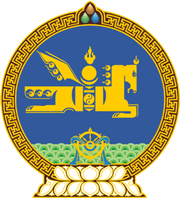 МОНГОЛ УЛСЫН ХУУЛЬ2019 оны 12 сарын 20 өдөр                                                                  Төрийн ордон, Улаанбаатар хотНИЙТЭЭР ТЭМДЭГЛЭХ БАЯРЫН БОЛОН  ТЭМДЭГЛЭЛТ ӨДРҮҮДИЙН ТУХАЙ ХУУЛЬД НЭМЭЛТ ОРУУЛАХ ТУХАЙ	1 дүгээр зүйл.Нийтээр тэмдэглэх баярын болон тэмдэглэлт өдрүүдийн тухай хуулийн 4 дүгээр зүйлд доор дурдсан агуулгатай 4.1.10 дахь заалт нэмсүгэй:		1/4 дүгээр зүйлийн 4.1.10 дахь заалт:		“4.1.10.Бурхан багшийн Их дүйчин өдөр: билгийн тооллын зуны тэргүүн сарын шинийн 15.”		МОНГОЛ УЛСЫН 		ИХ ХУРЛЫН ДАРГА			         Г.ЗАНДАНШАТАР 